GOOGLE CLASSROOMUpišemo u Internet preglednikhttps://aktivacija.skole.hr/otvara se sljedeća stranica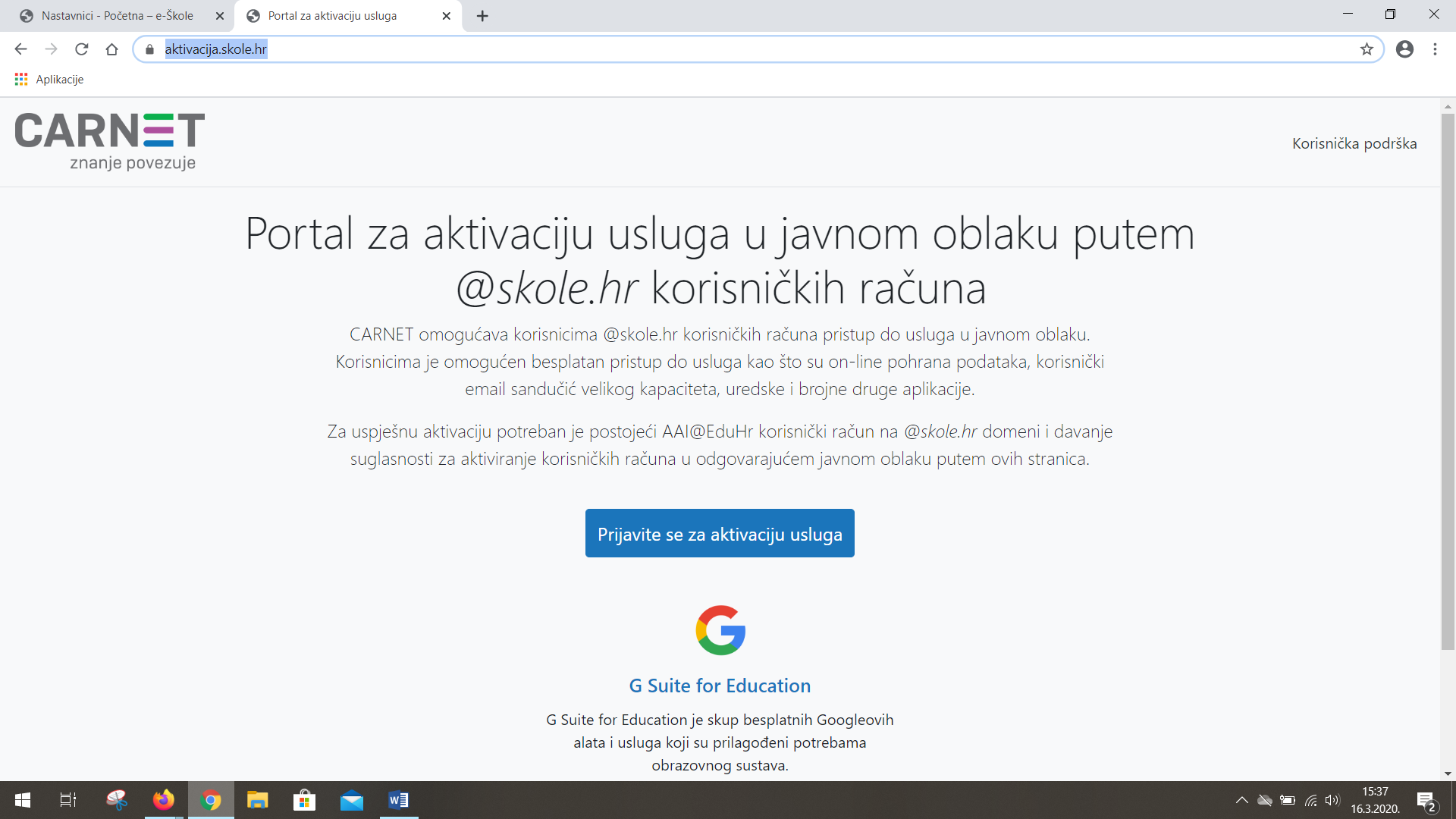 Kliknemo na Prijavite se za aktivaciju usluga i tada se otvara sljedeća stranica: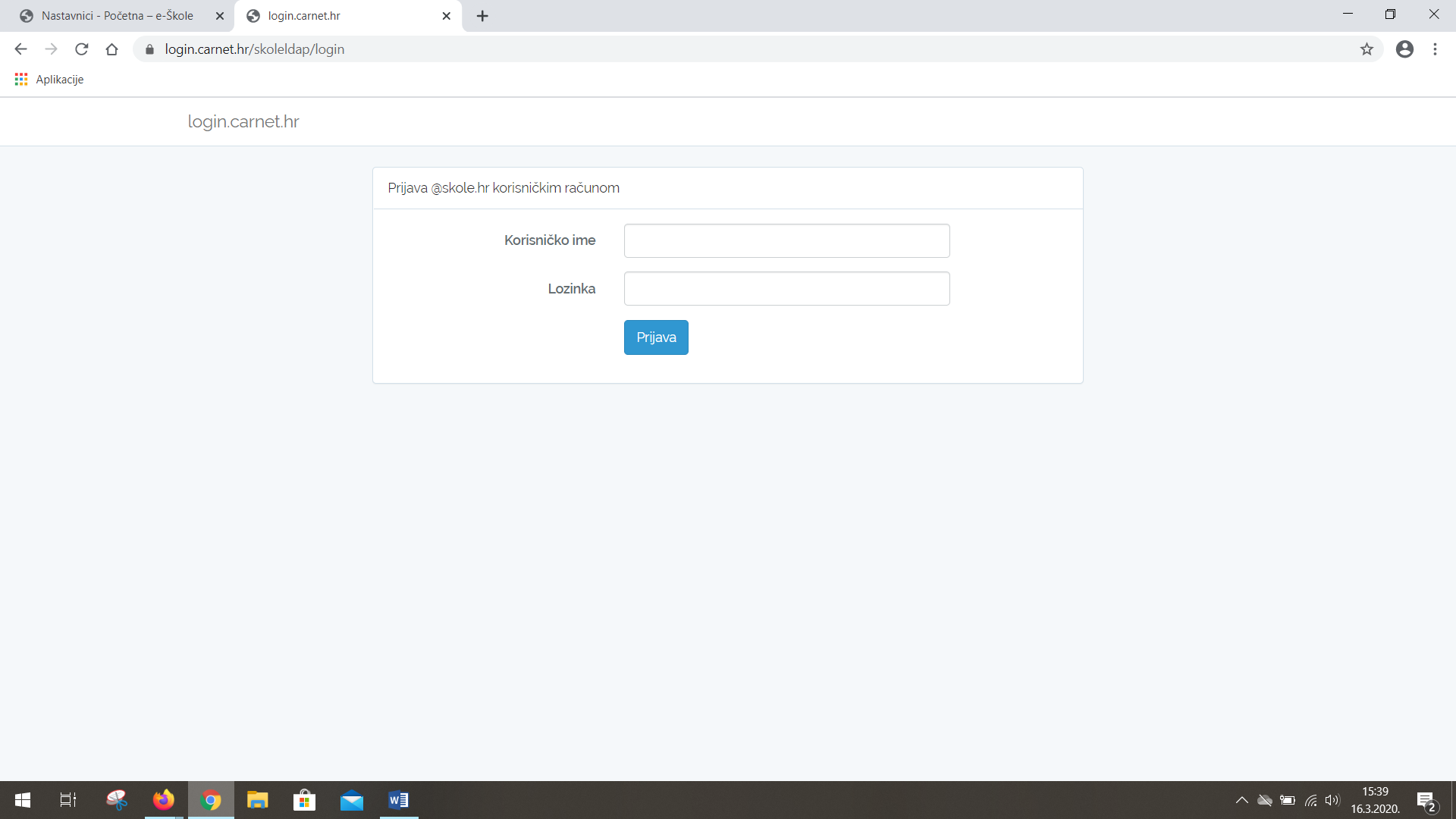 Upišite korisničke podatke za školski mail (učenici te podatke koriste za ulogiravanje u eDnevnik) u obliku: ime.prezime@skole.hr te pripadnu lozinku za svoje korisničko ime. Kliknite na Prijava.Nakon toga se otvori sljedeće Pristup osobnim podacima. Trebate kliknuti Dozvoli.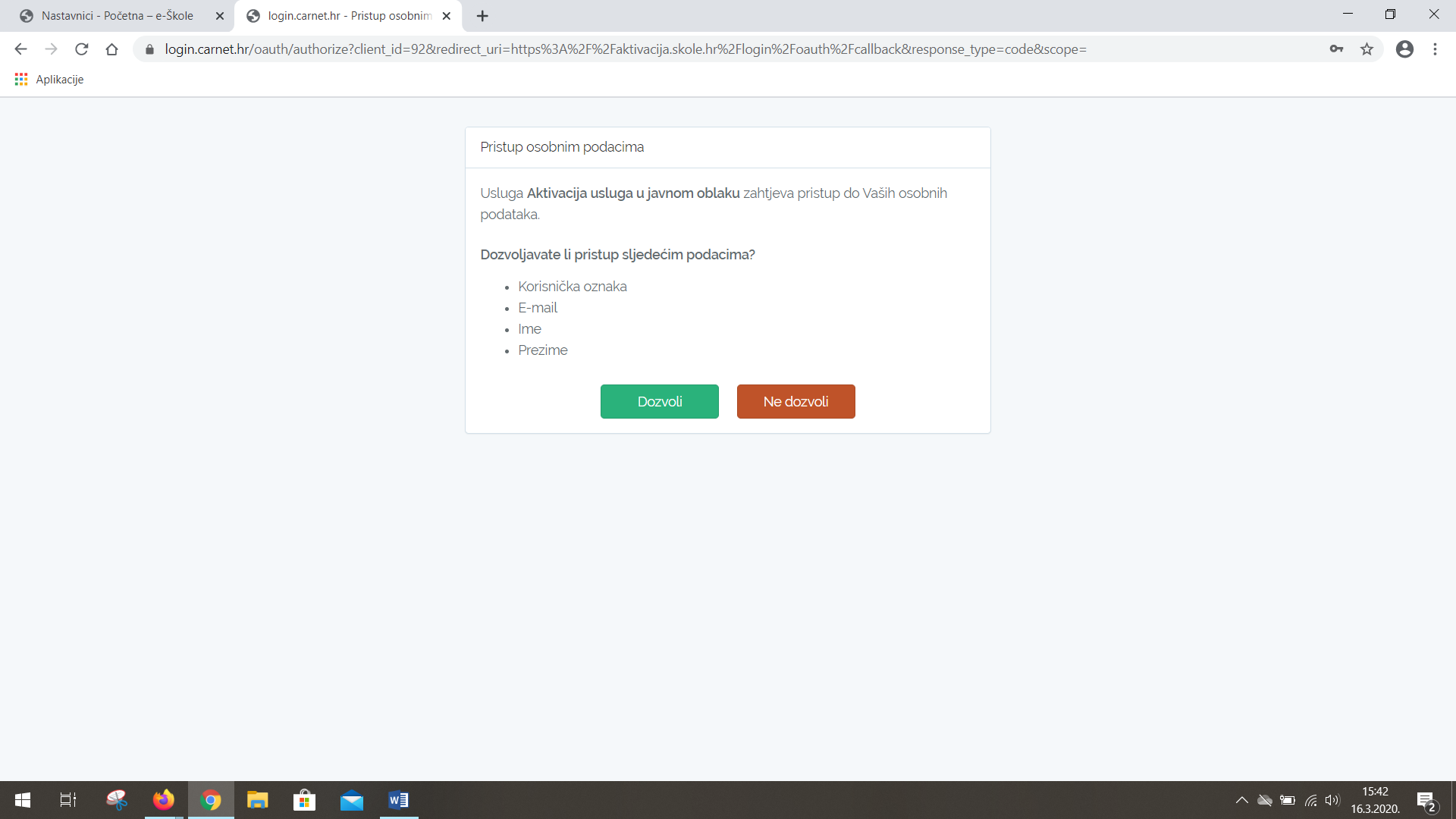 Nakon toga treba pričekati određeno vrijeme koje se prikaže. Obavijest o aktivaciji usluge doći će vam mailom, neko okvirno vrijeme je 120 minuta.Dok se usluga ne aktivira ne možete prijeći na drugi korak.POTREBNO JE BITI STRPLJIV I ČEKATI!Napomena: ako je netko već ranije aktivirao navedenu uslugu, otvorit će mu se prozor što je sve aktivno. Ukoliko ste u toj situaciji, sve je ok, znači da vam je usluga aktivna i da možete prijeći na sljedeći korak...GREŠKA!? ...JOŠ ČEKATE!? ...JOŠ MALO .....USPJELI STE!?...BRAVO! TO JE TO!.MOŽEMO DALJE DRUGONakon aktivacije usluge, otvorite u Internet preglednikuhttps://classroom.google.com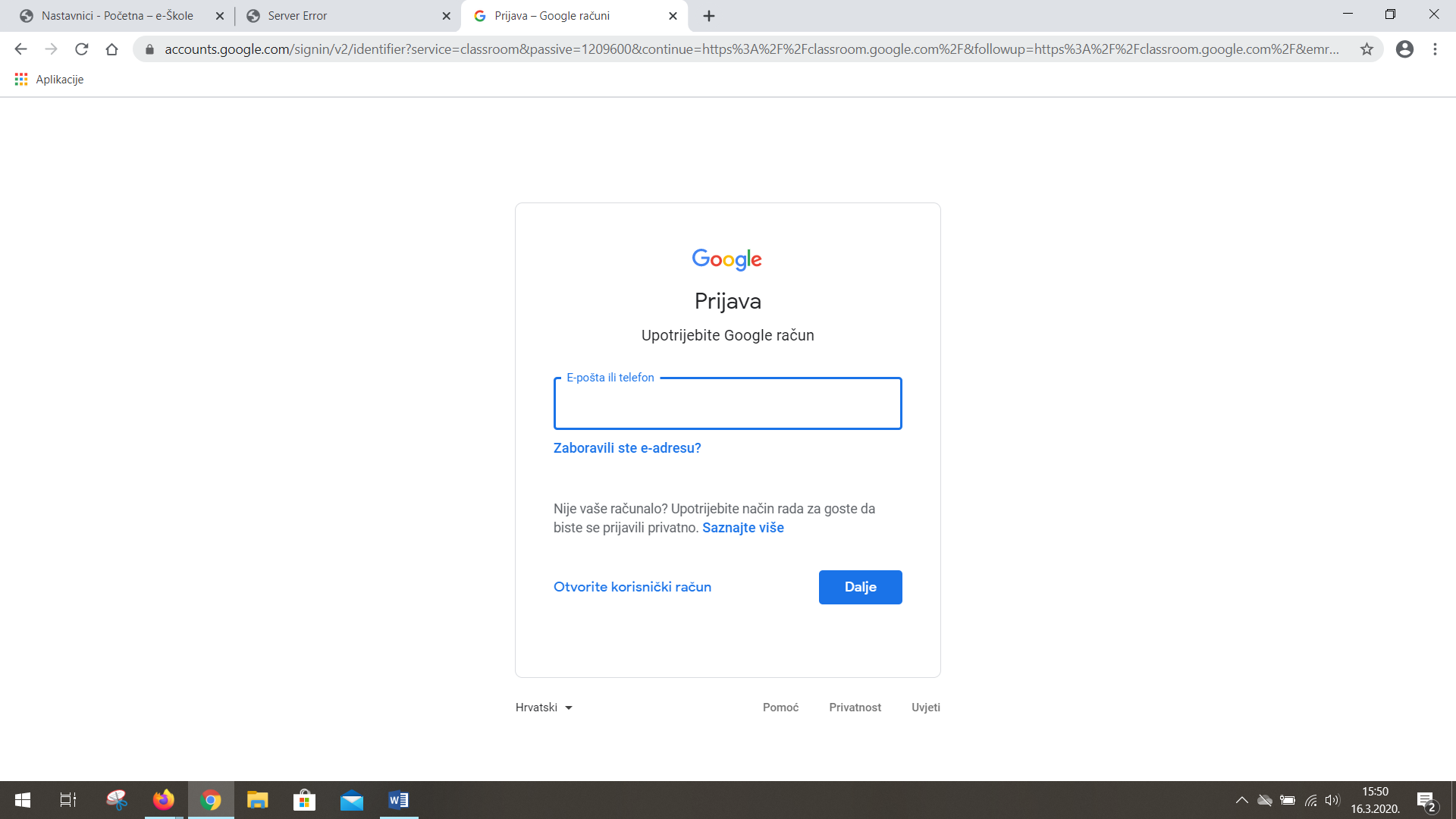 Tu treba upisati svoje korisničko ime od školskog maila, tj. ime.prezime@skole.hr.Tada se otvara sljedeća stranica: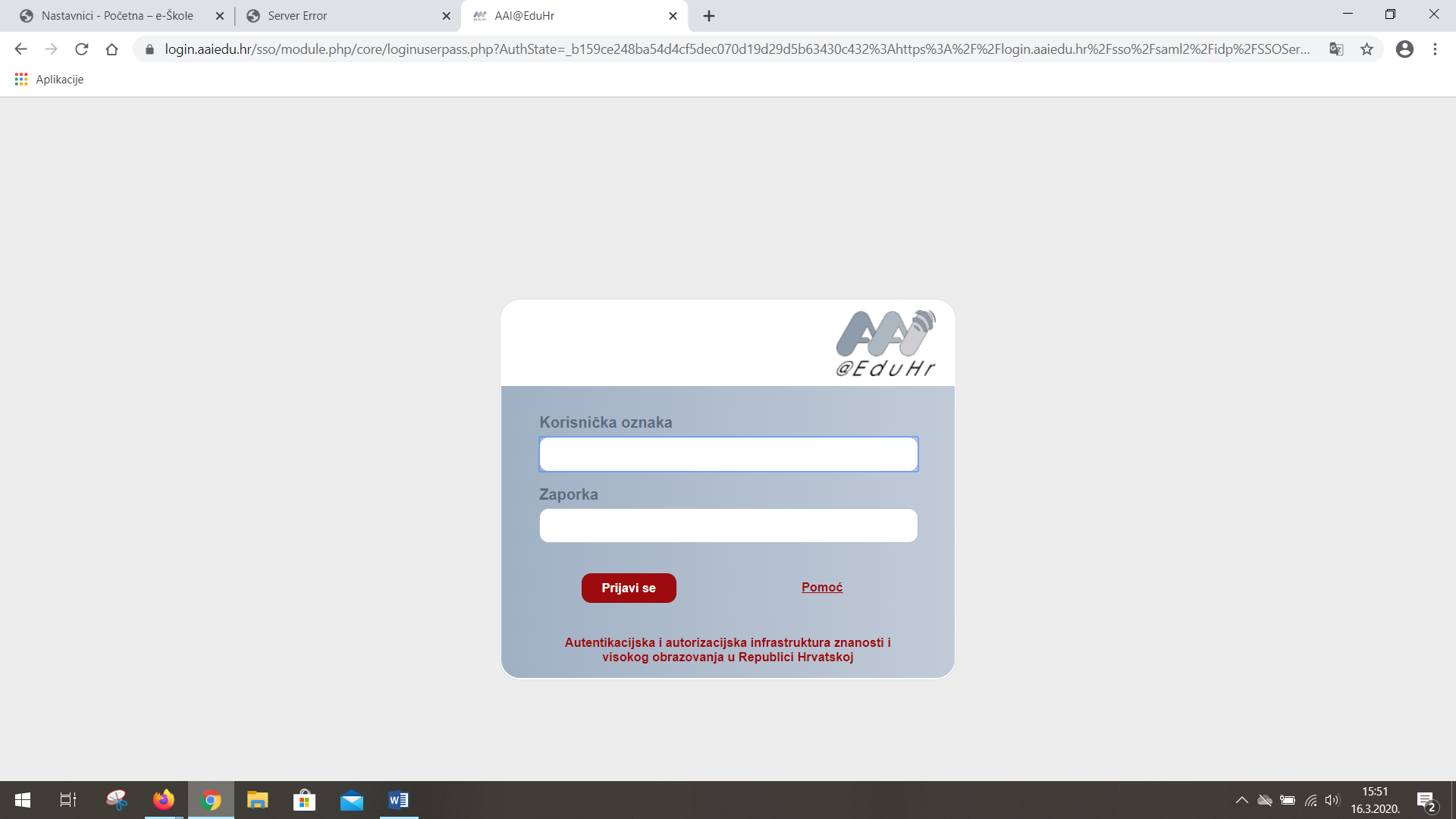 Tu isto upišete podatke od školskog računa, ime.prezime@skole.hr i pripadnu lozinku.Možda će vam se otvoriti sljedeća stranica na kojoj samo odaberete  Nastavak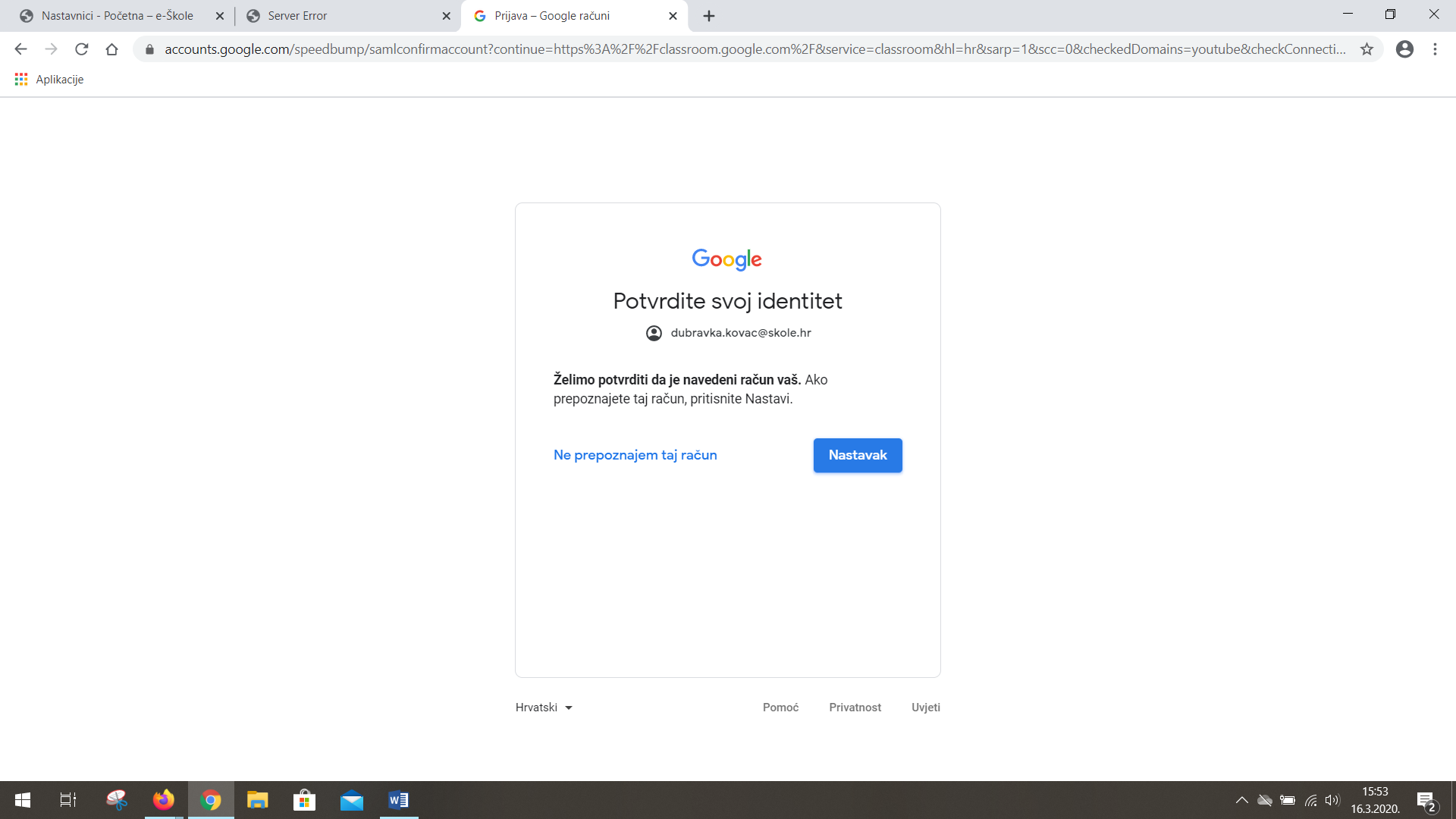 Tada će ući u virtualnu učionicu, a da bi pristupili kliknite plus (+) u gornjem desnom kutu i kliknite na pridruži se predmetu:  (ovo je moja stranica koja sadrži sve razrede, vi ćete imati samo svoj razred)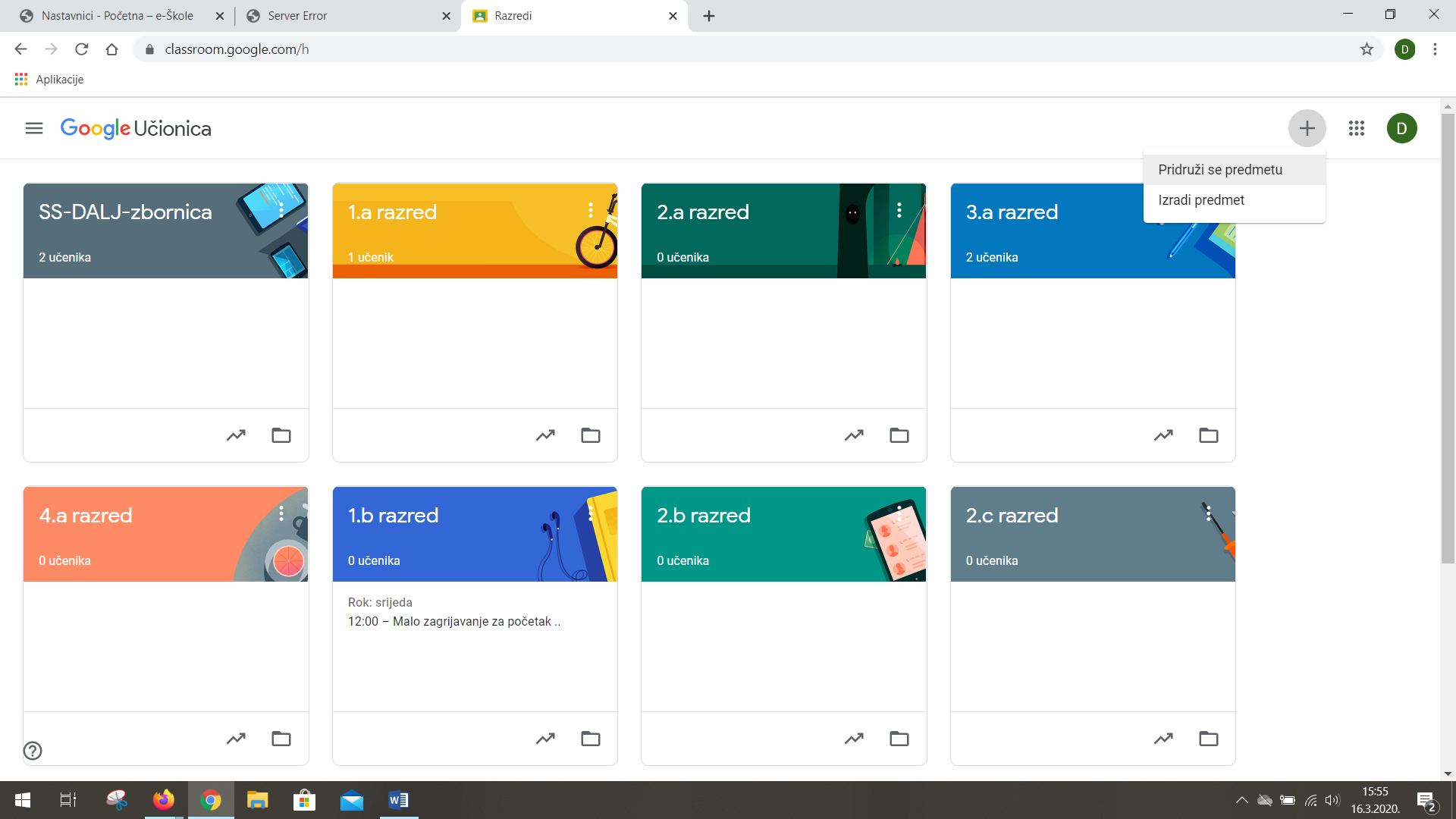 Zatim će vas zatražiti kod: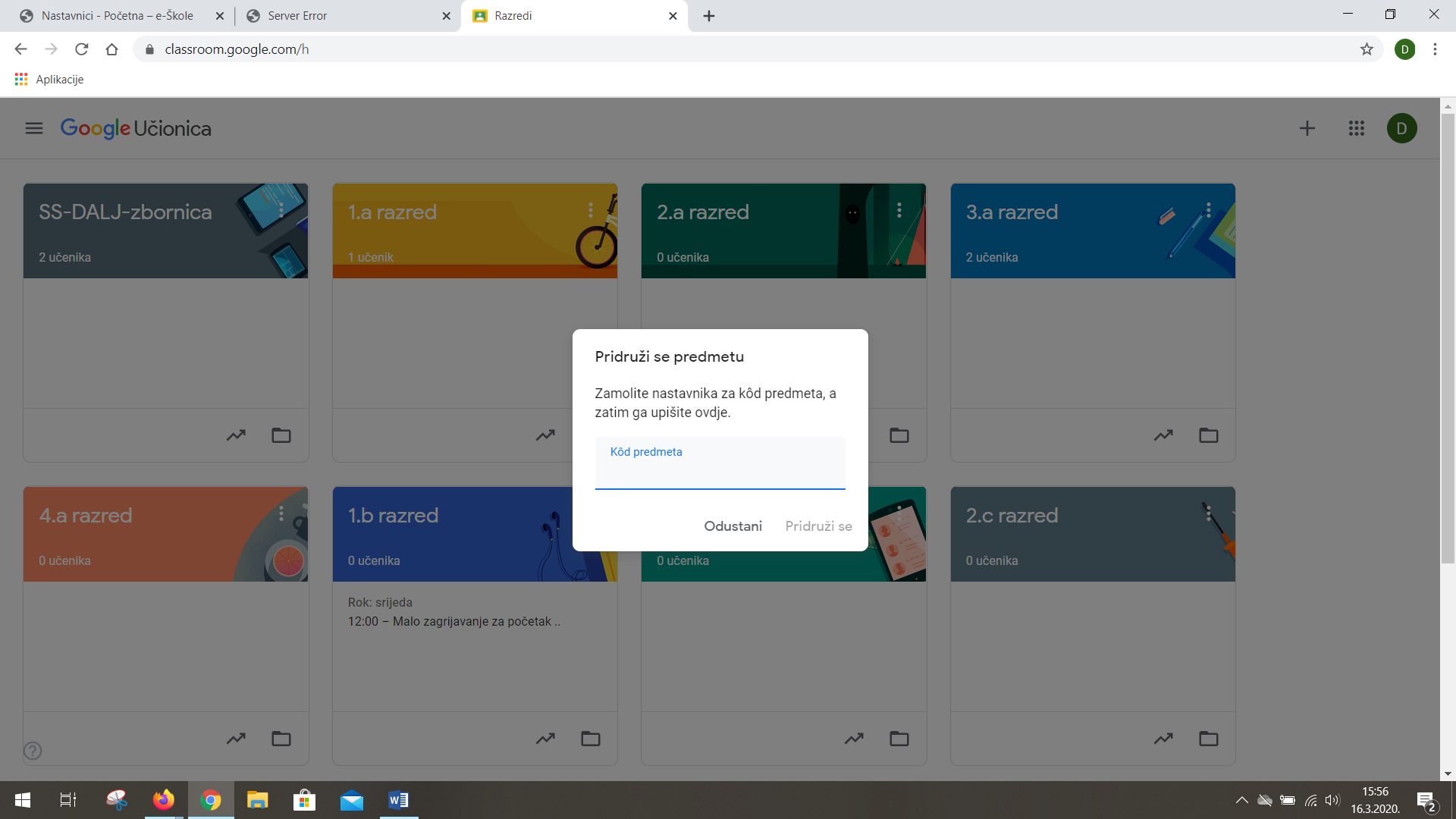 Tu upišete kod vaše učionice, tj. vašeg razreda.Npr. ako ste učenik 1.a razreda upisat ćete kod koji je naveden u tablici, a to je h5zcwakU sljedećoj tablici su kodovi za sve razrede:I to je to!
Hvala na suradnji!Sada se vidimo u Virtualnim učionicama i tako komuniciramo Lijep pozdrav,Dubravka KovačU slučaju problema koji nisu navedeni u ovom dokumentu, obratite se na e-mail:dubravka.kovac@skole.hr SS-DALJ-zbornicadjcd44o1.a razredh5zcwak2.a razredueqnel73.a razredIxwiaka4.a razredgrdapc31.b razredrb2r6x72.b razredeqopjno2.c razred3eq2fgq3.b razreduryedzz4.b razredz25cxlc